Адыгэбзэмк1э епл1анэ классым и программэ                                                                                                                                                                                                                                                                                                                                                                                                                                                                                                                                                                                                                                                                                                                                                                                                                                                                                                                                                                                                                                                                                                                                                                                                                                                                                                                                                                                                                                                                                                                                                                                                                                                                                                                                                                                                                                                                                                                                                                                                                                                                                                                                                                                                                                                                                                                                                                                                                                                                                                                                                                                                                                                                                                                                                                                                                                                                                                                                                                                                                                                                                                                                                                                                                                                                                                                                                                                                                                                                                                                                                                                                                                                                                                                                                                                                                                                                                                                                                                                                                                                                                                                                                                          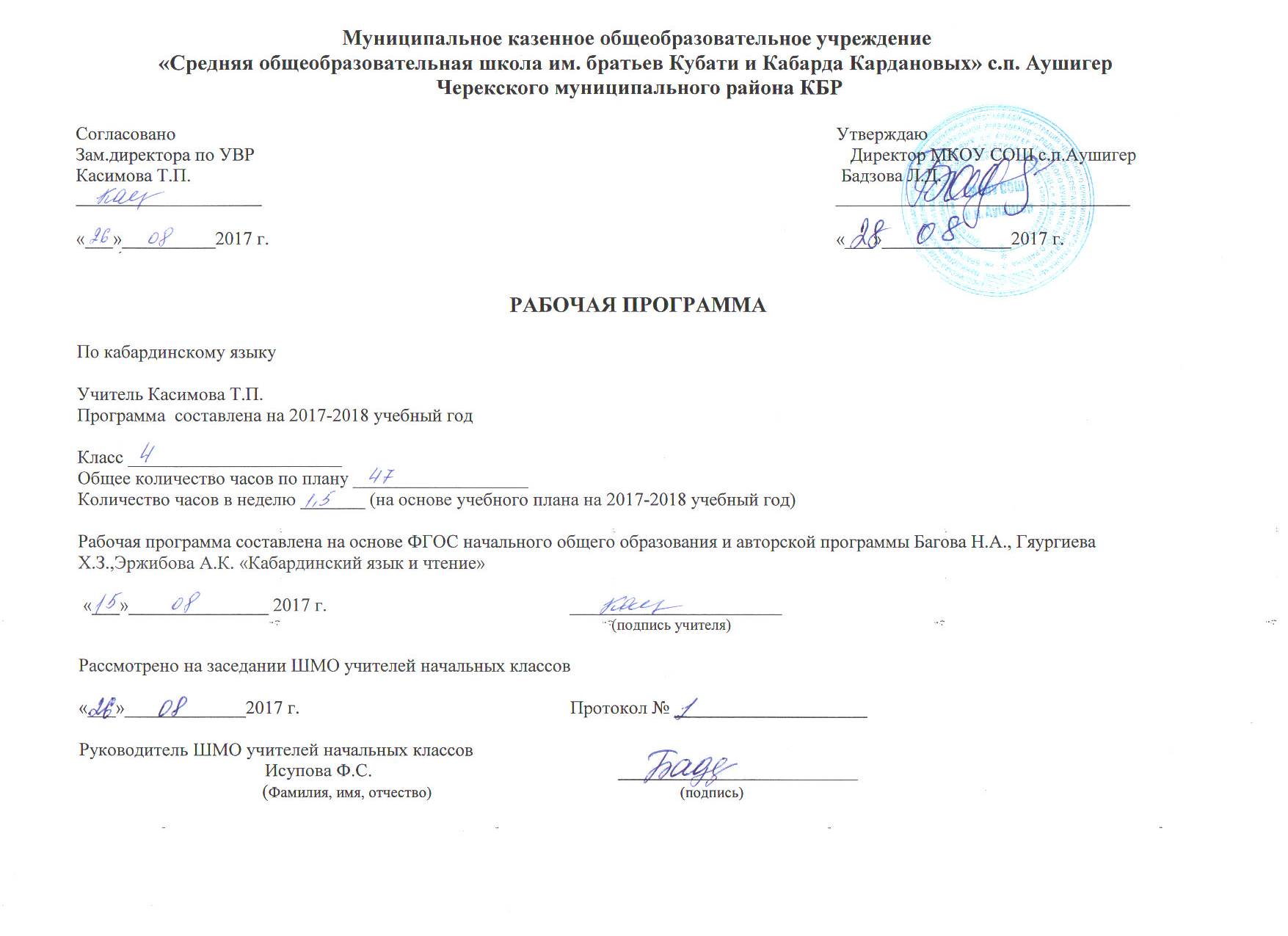 Адыгэм бзэр ф1ыуэ щ1эным, ар шэрыуэу, 1эк1уэлъак1уэу къигъэсэбэпыным гулъытэ, пщ1э лей хуащ1у куэд щ1ауэ                                                                                                        гъуэгумрэ и тхыдэмрэ абы и пкъым хэпщауэ къыдок1уэк1, и 1уэхущ1афэ нэхъыщхьэхэри лъэпкъыбзэм ехъумэ. Абы къыхэк1к1э адыгэбзэр егъэф1эк1уэныр, щегъэджыныр ик1и зыужьыныгъэ тэмэм егъэгъуэтыныр пэщ1эдзэ классхэрщ щыщ1эдзэн хуейр. Абы ипкъ итк1э зэхэгъэуващ, е 4 –нэ классыр адыгэбзэмк1э Аушыджэр курыт еджап1эм зэрыщылэжьэну программэр.Фонетикэ, грамматикэ, тхэк1э тэмэм, бзэм зиужьыныгъэ.(сыхьэт 46) Макъхэмрэ хьэрфхэмрэ (сыхьэт 2 )     Еджак1уэхэр нэ1уасэ хуохъу макъхэмрэ хьэрфхэмрэ, абыхэм я зэхущытык1эм, макъзешэхэмрэ макъ дэк1уашэхэмрэ, пычыгъуэм, ударенэм,ударенэ зытелъ зытемылъ макъзешэхэм, макъ дэк1уашэ жьгъыжьгъхэмрэ дэгухэмрэ.Епл1анэ классым мы 1уэхугъуэхэмк1э ящ1эн хуейхэмрэ я1э есэныгъэмрэ щоф1ак1уэ, псалъэр зэрызэхэт макърэ хьэрфрэ елъытауэ зэпкърыхынымк1э ягъуэта щ1эныгъэхэмрэ есэныгъэхэмрэ хохъуэ, заузэщ1. А лэжьыгъэр псом япэрауэ , хуэунэт1ауэ щытыпхъэщ щыуагъэншэу къытратхык1ыфу, диктант ятхыфу , ятхар къапщытэжыфу егъэсэным, пэжырытхэмк1э я1э щ1эныгъэмрэ есэныгъэмрэ егъэф1эк1уэным.Псалъэ   (сыхъэт 5 )  Япэрей классищым псалъэм теухуауэ щаджахэм къытрагъэзэжын, абыхэм щагъуэта щ1эныгъэхэм зрагъэужьын.Псалъэм и зэхэлъык1эр. Лъабжьэ, префикс, суффикс, к1эух.  Псэлъэпкъым теухуау гуры1уэныгъэ.Щхьэ префиксхэр.Абыхэм я тхык1эр., с-м и п1эк1э з-, ф-м и п1эк1э в-, д-м и п1эк1э т-, б-м и п1эк1э п- щатхыр.Щхьэ префиксри ар зыбгъэдэувэ псалъэпкъыр къызэрырагъажьэри а зы макъ дыдэр ару щытынк1э зэрыхъум щыгъуэзэн (СС-ссащ, зз-ззащ,н.).Апхуэдэм я тхык1эр ящ1эн.Псалъэпкъыр зэриухри. Абы къык1элъык1уэ 1ыхьркъызэрыригъажьэри а зы макъ дыдэр ару, абы къыхэк1к1э а макъыр т1уащ1эу къак1уэу щытынк1э зэрыхъур (тт-сыхьэтт, щщ-щыщщ, рр-дэрбзэрри, мм-уэрамми,н.)Щхьэ префикс у-м и пэк1э къак1уэ и-р макъ дэк1уашэ й къызэрык1 (иумыт, иумытхэ,).Псалъэуха (сыхьэт 2)Пэщ1эдзэ классым щеджэхэр щыгъуэзэн хуейщ:Псалъэуха л1эужьыгъуэхэм.Псалъэухам и пкъыгъуэхэм.Псалъэухам хэт псалъэ нэхъыщхьэхэмПсалъэуха зэхагъэувэфын.Пкъыгъуэ зэлъэпкъэгъу зыхэт псалъэуха зэхэлъхьэфын.Псалъэ лъэпкъыгъуэхэм я формэу яджахэр хэту псалъэуха зэхалъхьэфын.  Псалъэухам и пкъыгъуэ зэлъэпкъэгъухэр.Псалъэ лъэпкъыгъуэхэр Щы1эц1эр (сыхьэт 6)Ц1э унеймрэ ц1э зэдаимрэ.Щы1эц1эхэм бжыгъэк1э зэрызахъуэжыр.Щы1эц1эхэр падежк1э зэхъуэк1а зэрыхъур, псалъэр зэрыт падежыр  къащ1эфын.Плъыфэц1эр (сыхьэт 5)Щы1эц1эмрэ плъыфэц1эмрэ щызэгъусэм деж, абыхэм я бжыгъэр къэгъэлъэгъуа зэрыхъу щ1ык1эр.Плъыфэц1эр щы1эц1эм дыщ1ыгъуу къыщык1уэм деж я тхык1эр.Ц1эпапщ1э (сыхьэт 4)Щхьэ ц1эпапщ1эхэр.Еигъэ къызэрык1 ц1эпапщ1эхэр.Абыхэм нэгъуэщ1 псалъэ щащ1ыгъум деж я тхык1эр.Зыгъэлъагъуэ ц1эпапщ1эхэр.Глаголыр  (сыхьэт 10)Глаголхэм я к1уэц1к1э а-мрэ э-мрэ я тхык1эр.Глаголым я формэхэм ящыщу унафэ щ1ыныгъэ къызэрык1ыр.Глаголым зэманк1э зэрызихъуэжыр.Глаголхэм я спряженэрГлагол префиксхэм теухуа гуры1уэныгъэ. Абыхэм я тхык1эрБжыгъэц1эмк1э гуры1уэныгъэ, упщ1эу хуэувхэр.(сыхьэт 3)Зэрабж зэрызэк1элъык1уэ бжыгъэц1эхэр.Щы1эц1эхэмрэ бжыгъэц1эхэмрэ зэгъусэу къэгъэсэбэпынЗэджам къытегъэзэжын (сыхьэт 2)Пэщ1эдзэ классхэм нэхъыщхьэу щек1уэк1 лэжьыгъэхэм ящыщщ бзэм зегъэужьыныр.Еджак1уэхэм я бзэм зегъэужьыным щыщ1адзэ къеджэк1эрэ тхэк1эрэ щрагъащ1э япэ урокхэм щегъэжьауэ. Ар щрагъэк1уэк1 къыщеджэми грамматикэмрэ пэжырытхэмрэ щызэрагъащ1эми.Темэк1э зэпха упщ1эхэм егъэджак1уэм и унафэм щ1эту жьэры1уатэуи тхыгъэк1и жэуап иратыфын. Сюжетнэ сурэтхэм теухуауэ псалъэуха зэхалъхьэфын.Егъэджак1уэм и унафэм щ1эту зэхалъхьэфын ик1и ятхыфын зы темэк1э зэпхауэ щыт псалъэуха зыбжанэ.Упщ1эхэм е пункт зыт1ущ хъууэ кърат планыр къагъэсэбэпурэ, егъэджак1уэм и унафэм щ1эту , текст мыиныр изложенэу къа1уэтэжыфын.Епл1анэ гъэ еджэгъуэм и к1эм деж еджак1уэхэм ящ1эн хуейхэмрэ яхузэф1эк1ыпхъэхэмрэ.Псалъэухак1э зэджэрПсалъэм и къегъэжьап1эм э щы1уу зэхахми а зэратхыр.Ударенэк1э зэджэрХъэрф ы-р макъ зэпыщ1эзых дэмыгъэу къызэрагъэсэбэпыр.Хърф э, е, ю, я-хэр урыс алфавитым ща1э мыхьэнэм тету адыгэбзэм къыщык1уэнк1э зэрыхъур.Пычыгъуэ уы зэхахыу у ятхынк1э зэрыхъур.Бзэм а-мрэ э-мрэ зэхэзещхъуэн щыхъуу къыщык1уэм деж ахэр зыхэт псалъэр щхьэхуэу жа1эным ипкъ итк1э къапщ1э зэрыхъур.Алфавитымрэ ар пщ1эным и мыхьэнэр.Псалъэ зэлъэпкъэгъук1э зэджэр.Псалъэ тыншу зэхэт текст мыиныр диктанту ятхыфын.Къызэджа текст мыиныр егъэджак1уэм игъэув планым тету жьэры1уатэуи тхыгъэк1и къа1уэтэжыфын.Щы1эц1эм бжыгъэц1эк1э зэрызихъуэжыр. Щы1эц1эр падежк1э зэхъуэк1а зэрыхъур.Зы псалъэм къыбгъэдэк1ыу нэгъуэщ1 псалъэм хуагъэув псалъэр зэрыт падежыр къапщ1э зэрыхъур.Щы1эц1эмрэ плъыфэц1эмрэ щызэгъусэм деж абыхэм я бжыгъэр къэгъэлъэгъуа зэрыхъу щ1ык1эр.Еигъэ къызэрык1 ц1эпапщ1эхэр. Абыхэм нэгъуэщ1 щагъусэм деж я тхык1э тэмэмыр. Зыгъэлъагъуэ ц1эпапщ1эхэр.Ахэр нэгъуэщ1 псалъэхм я гъусэу тхыным теуху а хабзэхэр.Глаголхэм я к1уэц1к1э а-мрэ э-мрэ я тхык1эр.Глаголхэм зэманк1э зэрызахъуэжыр. Глаголхэм я спряженэр.Глагол префиксхэм я тхык1эр.Пефикс зэры-, щ1э-, мы-, ф1э-хэм я мыхьэнэр, я тхык1эр.Псалъэуха пкъыгъуэ зэлъэпкъэгъу и1энк1э зэрыхъур абыхэм я тхык1эр.Яхузэф1эк1ыпхъэхэрМы ищхьэмк1э еджак1уэхэм ящ1эн хуейуэ къыщыгъэлъэгъуахэр я бзэр тэмэмынымк1и щыуакгъэншэу тхэнымк1и къагъэсэбэпыфын.Псалъэухахэри псалъэхэри зэпкърахыфын, яджам къриубыдэу.Зэлэжь текстым и план ягъэувыфын. Зыщыгъуазэ текстыр езыр –езыру ягъэува планым тету къа1уэтэжыфын. Езыхэм я гъащ1эм къыщыхъуа гуэрым теухуауэ хъыбар мыин зэхалъхъэфын.Псалъэ 75-80 зи инагъ текстыр диктанту ятхыфын.Езым ягъэува планым тету изложенэ ятхыфын, псалъэ 70-90 хъу текст.Пэщ1эдзэ классхэм еджак1уэхэм хуагъэувэхэм я пщалъэхэр.Еджак1уэр къызэреджэфыр къапщытэ ахэр тхылъым къызэреджэм, тхыгъэ зэрызэпкърахым махуэ къэс к1элъыплък1эрэ. Къызэреджэфым оценкэ щыхуагъэувк1э, 1уэхур тращ1ыхь гъэхуауэ,пэжу,псынщ1эукъызэреджэм, зэджа тхыгъэр къызэрыгуры1уам, бзэм и дахагъыр къызэригъэсэбэпыфым, тхыгъэр зэрызэпкърихыфым.2класс«5» ягъэув, зэджэр зытепсэлъыхьыр къыгуры1уэмэ, макъхэр, псалъэхр 1упщ1у къипсэлъыфмэ.Ику иту япэ илъэс ныкъуэм псалъэ 20, ет1уанэм-псалъэ 40 къеджэмэ, псалъэхэм и ударенэр тэмэму игъэувмэ. Тхыгъэр зытепсэлъыхьыртэмэму къи1уэтэжмэ.«4» ягъэув, зэджэр зытепсэлъыхьыр къыгуры1уэмэ, япэ илъэс ныкъуэм дакъикъэм псалъэ 15, ет1уанэ илъэс ныкъуэм-псалъэ 30 мынэхъ мащ1эу къеджэфмэ, къыщеджэк1э, 1-2 нэхъыбэ щыуагъэ имыщ1мэ.«3» ягъэув, зэджэр зытепсэлъыхьыр егъэджак1уэм и дэ1эпыкъуныгъэк1э къыгуры1уэмэ, япэ илъэс ныкъуэм дакъикъэм псалъи 10 , ет1уанэм-25-рэ мынэхъ мащ1э пычыгъуэк1рэ къеджэфмэ.«2» ягъэув, хьэрф зэрызурэ ф1эк1а къемыджэфмэ, дакъикъэм псалъэ20 нехърэ нэхъ мащ1э къеджэмэ.3 класс«5» ягъэув,зэджам и гупсысэр къыгуры1уэмэ, япэ илъэс ныкъуэм зы дакъикъэм псалъэ 50, ет1уанэм-65-рэ мынэхъ мащ1э псалъэхэрпсэуурэ къеджэмэ.Тхыгъэ мыин дыдэр 1ыхьэ- 1ыхьэурэ езым хуэгуэшмэ,къызэджэр зытепсэлъыхьыр къи1уэтэжмэ.«4» ягъэув, къыгуры1уэу тхыгъэм къеджэмэ, япэ илъэс ныкъуэм зы дакъикъэм псалъэ40 , ет1уанэ илъэс ныкъуэм-60 мынэхъ мащ1э псалъэхэм тэмэму къеджэфмэ.Къызэджэм и гупсысэ нэхъыщхьэр къыхуэгъуэтмэ, ауэ ф1ы дыдэу къыхуэмы1уэтэжмэ.«3» ягъэув, пычыгъуэк1э, ауэпсалъэ щхьэхуэхэм зэрыпсэууэ къеджэфмэ, яп илъэс ныкъуэм зы дакъикъэм псалъэ 30, ет1уанэм-55-рэ мынэхъ мащ1э къеджэмэ, абы щыгъуэми щыуагъи 3-5 ищ1мэ Къызэджэр зэк1элъык1уэу къи1уэтэжмэ, гупсысэ нэхъыщхьэр къыхуэгъуэтмэ.«2» ягъэув, щ1агъуэу къемыджэфмэ,щыуагъитху нэхърэ нэхъыбэ хищ1ыхьмэ.4класс«5» ягъэув, япэ илъэс ныкъуэм зы дакъикъэм псалъэ70, ет1уанэм-85-рэ нэхъ мынэхъ мащ1э къыгуры1уэу, пэжу, ирижэу, гъэхуауэ къеджэфмэ.Тхыгъэр зытепсэлъыхьыр убгъуауэ, к1эщ1у, ик1и хэчыхьауэ къыхуэ1уэтэжмэ.«4» ягъэув, япэ илъэс ныкъуэм зы дакъикъэм псалъэ 65-рэ ет1уанэм-75-рэ нэхърэ мынэхъ мащ1э псалъэк1эр; къыщеджэк1э щыуагъэу 1-2 нэхъыбэ имыщ1мэ, убгъуауэ текстыр къи1уэтэжмэ;къызэджэм и мыхьэнэ нэхъыщхьэр езыр-езыру къыхуэгъуэтмэ.«3» ягъэув, япэ илъэс ныкъуэм зы дакъикъэм псалъэ 55-рэ, ет1уанэ илъэс ныкъуэм-65-рэ псалъэк1эрэ е псалъэ щхьэхуэхэм пычыгъуэк1э къедждэмэ;тхыгъэр зэрыщыту и псалъэк1э къи1уэтэжмэ.«2» ягъэув, япэ илъэс ныкъуэм зы дакъикъэм псалъэ 50, ет1уанэм-60 пычыгъуэк1э къеджэмэ, къыщеджэк1и щыуагъэ куэд хищ1ыхьмэ.Тхыгъэ лэжьыгъэхэм хуагъэув оценкэр.ДиктантДиктантым и текстым хэтыну орфограммэхэм еджак1уэхэр щыгъуазэу , яджауэ щытын хуейщ.Зыщымыгъуазэхэр егъэджак1уэм доскам къритхэн хуейщ.Диктантхэм я псалъэ бжыгъэр мыпхуэдэу къыхах:2класс-20-25	25-303класс-30-35	35-454класс-45-65	65-80Къызэрапщытэ диктантым оценкэ щыхуагъэувк1э, мы пщалъэхэм иригъуэзэн хуейщ:2-3 классхэм«5» ягъэув, диктантым пэжырытхэмк1э зы щыуагъи хэмытмэ, къабзэу ик1и хьэт1 дахэк1э тхамэ.«4» ягъэув, диктантым щыуагъэу 1-2, зэгъэзэхуэжауэ1-2 нэхъыбэ хэмытмэ, хьэт1ыр дахэмэ.«3» ягъэув, диктантым щыуагъэу 3-5, зэгъэзэхуэжауэ 2-3 нэхъыбэ хэмытмэ, хъэт1ри мы1еймэ.«2» ягъэув, диктантым щыуагъэу 5 нэхъыбэ хэтмэ, хъэт1ри 1еймэ.4класс«5»ягъэув, диктантым зы щыуагъи хэмытмэ, хьэт1ри дахэмэ.«4»ягъэув, диктантым щыуагъэу т1у нэхъыбэ хэмытмэ, хьэт1ри дахэмэ, зэгъэзэхуэжай хэмытмэ.«3» ягъэув, диктантым щыуагъэу 3-5 нэхъыбэ хэмытмэ, хьэт1ри мы1еймэ, емыгугъуу тхамэ.«2» ягъэув, диктантым щыуагъэу 5 нэхъыбэ хэтмэ, хьэт1ри 1еймэ.Къратхык1ыу ягъэзэщ1а лэжьыгъэм оценкэ щыхуагъэувк1э, мы пщалъэхэм иригъуэзэн хуейщ:«5» ягъэув, лэжьыгъэм зы щыуагъи хэмытмэ.«4» ягъэув, лэжьыгъэм пэжырытхэмк1э е нагъыщэ гъэувынымк1э щыуагъэу 1 хэтмэ.«3» ягъэув, лэжьыгъэм пэжырытхэмк1э е нагъыщэ гъэувынымк1э щыуагъэу 2 хэтмэ.«2» ягъэув,лэжьыгъэм пэжырытхэмк1э е нагъыщэ гъэувынымк1э щыуагъэу 3 хэтмэ.Щ1эныгъэ курсым теухуауэ къэдгъэсэбэп учебнэ-методическэ тхыгъэхэр:1 .Пэщ1эдзэ классхэм папщ1э программэ2 .Гугъуэт Е Азбукэ3. Балэ Л.Адыгэбзэр япэ классым , методическэ чэнджэщ4.Балэ Л. Зэрылажьэ 1эрытхУрок бжы-гъэрРазделыр Темэхэр Дызыпэплъэ ехъулIэныгъэхэрКъызэрыт-пщытэну IэмалхэрУрокым къэдгъэсэбэ-пынурКлассым щагъэ-защIэ лэжьы-гъэхэрУнэ лэжьы-гъэхэрУрокыр щекIуэ-кIыну зэманырУрокыр щекIуэ-кIыну зэманырУрокыр щекIуэ-кIыну зэманырУрокыр щекIуэ-кIыну зэманырУрокыр щекIуэ-кIыну зэманырУрокыр щекIуэ-кIыну зэманырУрокыр щекIуэ-кIыну зэманырУрокыр щекIуэ-кIыну зэманырЩек1уэк1а зэманырЩек1уэк1а зэманыр1.ТхэкIэ тэмэмым теухуауэ блэкIа классхэм щаджам къытегъэ-зэжын.  (Повторение пройденного за 3 класс)Псалъэуха. Псалъэухам и пкъыгъуэ нэхъыщхьэхэр.(Предложение. Главные члены предложения.)Псалъэухам и тхыкIэ тэмэмыр ящIэн. Псалъэухам и мыхьэнэр къапщытэжын. Пкъыгъуэ нэхъыщхьэхэр къегъэгъуэтын. ..Лэжь. 1-4. Нап. 4-7.Лэжь.5, псалъэухахэр иригъэкъуурэ къитхык1ын.2. Макъхэмрэ хьэрфхэирэ. Пычыгъуэ. Ударенэ.(Звуки,буквы.Слог.Ударение.)Зэрагъэу-нэху диктант (дакъ.5).Таблицэ «Псалъэухахэр».Лэжь.6-7.Лэжь.8. псалъэхэр пычыгъуэк1э зэпыудын, ударенэ тегъэувэн3Пычыгъуэмрэ ударенэмрэ4  Псалъэм и зэхэлъык1э. Псалъэпкъ.  (Состав слова. Основа.)Псалъэм и  зэхэлъык1эр къэпщытэжын.Текстым елэжьын.Нап. 11-14Лэжь.9-11.Лэжь.12. псалъэхэм  псалъэуха къыхэщ1ык1ауэ тхын4.Бзэм зезыгъэужь лэжьыгъэ1. Сочиненэ(Развитие речи.Сочинение)Гукъэк!ыжхэрЗыгъэпсэхугъэ мазищым ялъэгъуар ятхыжын.5.Префиксхэр.(Приставки)Псалъэ къызэрыхъу, зэхъуэк1а зэрыхъупрефиксхэм     я тхыкIэр ящIэн.Нап. 15-19.Лэжь. 14-19Лэжь.20 псалъэхэр къитхык1ын,зэрызэхэт 1ыхьэк1э зэхэгъэк1ын.6.Къызэрапщытэ диктант.1(Входной контрольный диктант №1)Псалъэ, псалъэухам теухуауэ.«Псы 1урыщ1э»Диктантхэр зэрыт сборникымк1э.Лэжь.21. префикс зэхэт, зэхэмытк1э псалъэхэр зэхэтхык1ын7.Щыуагъэхэм елэжьын. Суффиксыр къэпщытэжын.(Работа над ошибками. Повторение суффиксов.)Диктантым хащ1ыхьа щыуагъэхэм елэжьынЛ.)Нап. 19-22 Лэжь. 22-24Лэжь.25. псалъэхэр зэрызэхэт 1ыхьэк1э зэпкърыхын8.Псалъэухам и пкъыгъуэ зэлъэпкъэгъухэр.(Однородные члены предложения)Пкъыгъуэ зэлъэпкъэгъухэмк1э гуры1уэгъуэ етын.Зэрагъэу-нэху диктант. (дакъ.5).Таблицэ.Зэхуэмыдэ лэжьыгъэ зэрыт карточкэхэр.Нап. 23-27 Лэжь. 29-33-28.Лэжь.34 псалъэухахэр союзк1э зэпхауэ тхын9.Псалъэухам и пкъыгъуэзэлъэпкъэгъухэм я тхык1эр.(Знаки препинания в предложениях с однородными членами)Творческэ лэжьыгъэ-хэр.Сборникым ит текстыр къэгъэсэбэпын.Лэжь.33. къитхык1ын, союзхэр къыхэгъэк1ын10. Щы1эц1э.(Имя существительное)Щы1эц1э. Ц1э унейхэмрэ задайхэмрэ.(Имя существительное.Собственные и нарицательные имена сущ.)Темэщ1эмк1э гуры1уэгъуэ етын.Таблицэ. Карточкэхэр.Нап. 31-34 Лэжь. 41-44-Лэжь.45 къитхык1ын, ц1э унейхэр щ1этхъэн.11.Щы1эц1эм и закъуэ куэд бжыгъэхэр.(Изменение имен сущ. По числам)Щы1эц1эм бжыгъэк1э зэрызихъуэжым теухуауэ ящ1эм зегъэубгъунТектсым елэжьын.Лэжь. 34-38Нап. 34-38.Лэжь.50 къитхык1ын, ц1э уней, зэдайхэр щ1этхъэн12.Бзэм зегъэужьын2Сочиненэ «Бжьыхьэ дыщафэ».(Развитие речи.Сочинение «Золотая осень»)Псалъэуха тэмэмхэмкIэ текст зэхагъэувэфу есэн.ЗыплъыхьакIуэ. ЗыплъыхьакIуэ щыщыIам кIэлъыплъыныгъэм теухуауэ ятха тхыгъэхэр.Макъ, хьэрф ехьэлIауэ яджар къэпщытэ-жын.13.Щы1эц1эр падежк1э зэхъуэк1а зэрыхъур.Белджылы мыбелджылы склоненэр.(Склонение имен сущ.)Щы1эц1эр падежк1э зэхъуэк1а зэрыхъур егъэщ1эн.Карточкэхэр.Нап.38-46 Лэжь. 53--63Лэжь.64 псалъэхэм падеж к1эуххэр пытхауэ къитхык1ын14.Падеж к1эуххэм я тхык1эр.Послелог.(Правописание падежных окончание.Послелог)Падеж к1эуххэр тэмэму ятхыфу егъэсэн.Нап. 47-54.Лэжь. 65-70.Лэжь.77. Послелогхэр щ1этхъэн15.Къызэрапщытэ диктант.2 Щы1эц1э.(Контрольный диктант№2Имя существительное)Щы1эц1эм теухуауэ.«Бажэ шырхэр»Диктант зэрыт сборникым-к1э 1.Лэжь.79. послелогхэр къыхэгъэщхьэхук1ын16.ПослелогПослелогымк1э гуры1уэгъуэТемэмк1э гуры1уэгъуэ етынЛэжь77-78Лэжь.7917.Плъыфэц1э.(Имя прилагательное )Щыуагъэхэм елэжьын.Плъыфэц1э.Ар бжыгъэк1э зэхъуэк1а зэрыхъур.(.Изменение прил. По числам.)Темэмк1э гуры1уэгъуэ етын.Акъылым зегъэужьынЛэжь. 80-85. Нап. 55-59Лэжь. 86.къезэгъ плъыфэц1эхэр дэтхэжын18Плъыфэц1эр падежк1э зэхъуэк1а зэрыхъур.(Склонение имен прилагательных)Темэм щыгъэгъуэзэн, падеж к1эуххэм я тхык1эр егъэщ1эн.Нап.. 60-63.Лэжь.87-89.Лэжь.90 плъыфэц1эхэмрэ абыхэм къезэгъын псалъэхэмрэ зэгъусэу тхын19.Зэгъусэу къак1уэ щы1эц1эмрэ плъыфэц1эмрэ я тхык1эр.(Правописание сложных слов(сущ.+прил))Темэр егъэбыдыл1энНап.64-67 Лэжь. 91-97.Лэжь.98 къитхык1ын, псалъащхьэ хуэщ1ын20Щы1эц1эмрэ ар зыгъэбелджылы плъыфэц1эмрэ зэпыту щатхыр.(Слитное написание сложных слов)Планым тету текстыр зэхегъэлъ-хьэн..Текст.Лэжь.100 ц1эпапщ1эхэр хэгъэувауэ къитхык1ын21Къызэрапщытэ диктант. 3 Плъыфэц1э. (Контрольный диктант№3 Имя прилагательное)«Гъунэгъу п1ейтейхэр»Диктант сборник.22Ц1эпапщ1э(Местоимения)Щыуагъэхэм елэжьын.Ц1эпапщ1эмк1э гуры1уэгъуэ.(Понятие о местоимении)Ц1эпапщ1эхэм я мыхьэнэм щыгъуазэ щ1ын. Практиче-скэ лэжьыгъэ.Таблицэ. Карточкэ зэхуэмыдэхэрНап.68-69Лэжь.99-100Лэжь101. ц1эпапщ1эхэр хэгъэувауэ къитхык1ын23.Щхьэ ц1эпапщ1эхэр.(Личные местоимения)Темэмк1э гуры1уэгъуэ етын..Нап.70-73 Лэжь.102-106Лэжь.107 псалъэ къыхэгъэщхьэхук1ахэр ц1э папщ1эк1э зэхъуэк1ынЩы1эц1эхэм я п1эк1э ц1эпапщ1эхэр къыщагъэсэбэпыфыным теухуа лэжьыгъэ(Употребление местоимении вместо сущ.)Творческэ лэжьыгъэ-хэр.- Нап. 73-76 Лэжь.108-113.Лэжь.114 еигъэ ц1эпа-пщ1эхэр къы-хэтхык1ын24Еигъэ ц1эпапщ1эхэр(Притяжательные местоимения)Еигъэ ц1эпапщ1эхэм я мыхьэнэм щыгъуазэ щ1ын.Практиче-скэ лэжьыгъэ.Лэжь.118 ц1эпапщ1эхэр щ1этхъэн25Зыгъэлъагъуэ ц1эпапщ1эхэр(Указательные местоимения)Зыгъэлъагъуэ ц1эпапщ1эхэм я мыхьэнэмк1э гуры1уэгъуэ етынПрактиче-скэ лэжьыгъэ.- Нап. 77-82 Лэжь. 115-120.Лэжь.123. еигъэ ц1эпапщ1эхэр игъусэу пса-лъэхэр къыхэ-тхык1ын26.Къызэрапщытэ тетхык1ыныгъэ1(Контрольное списывание №1)Тетхык1ынымк1э я1э зэф1эк1ыр къэпщытэн27.ГлаголГлаголымк1э гуры1уэгъуэ.(Понятие о глаголе)Практиче-скэ лэжьыгъэ.Нап.83-84 Лэжь.124-126Лэжь. 127 хьэрф дэгъэ-хуахэр дэтхэжын28Унафэ щ1ыныгъэ глагол.(Глаголы повелительного наклонения)Практиче-скэ лэжьыгъэ.Нап.84-87 Лэжь. 128-134Лэжь.135. хъыбар ц1ык1у зэхэлъхьэн29.Инфинитив.(Инфинитив)Практиче-скэ лэжьыгъэ.Нап. 88-90 Лэжь.136-140Лэжь.141. текстыр псалъэухауэ зэхэтхык1ын30. Къызэрапщытэ диктант4 Глагол(Контольный диктант №4 Глагол)«Егъэджак1уэ»Диктант сборник31.Бзэм зезыгъэужь3.Изложенэ (Развитие речи.Изложение)Изложенэ «Дыгъужьищыр зэрызэ1ущ1эжар»32.Глаголым и зэманхэр(Времена глагола)Темэм теухуауэ ящ1эм хэгъэхъуэнНап. 90-95 Лэжь.142-149Лэжь.147. глаголхэм я зэманыр къэфхутэ33-35.Глаголым и щхьэр(Изменение глагола по лицам)Темэмк1э гуры1уэгъуэ етынТекстым елэжьын.Нап.96-100 Лэжь. 150-160Лэжь.162 ещанэ щхьэм ит глаголхэр щ1этхъэн36.Глаголым и спряженэ.(Спряжение глагола)Темэмк1э гуры1уэгъуэ етынТест лэжьыгъэ.Нап.107-110 Лэжь.166-168Нап.107-108 таблицэр зэгъэщ1эн.37Изложенэ «Тхьэк1умэк1ыхь шыр»38.Глагол префиксхэр(Приставки глагола)Псалъэ Iыхьэхэм префиксыр къыщагъуэтыфын.Нап 111-114 Лэжь. 169-174Лэжь.171 къыхэгъэщхьэхук1а глаголхэм я зэманыр къэщ1эн.39.Зэры-, щ1э, мы-ф1э- префиксхэм я тхык1эрНап.113-114 Лэжь.172-17640.Псалъэпкъым А-мрэ Э-мрэ зэрыщатхыр.щызэщхьыр.(Письмо «а», «э» в корне слова.)Темэр егъэбыдыл1энымк1э лэжьыгъэПрактиче-скэ лэжьыгъэ.Таблицэ. Нап. 115-118. Лэжь. 177-182.Лэжь.183. хьэрф дэгъэхуахэр дэтхэжын41.Ц1эпапщ1эхэмрэ префиксхэмрэ.(Местоимения и приставки)Ц1эпапщ1эхэмрэ префиксхэмрэ зэратхымк1э гуры1уэгъуэ етын.Практиче-скэ лэжьыгъэ.Таблицэ. Нап.118-120Лэжь.  184-186Лэжь.187 ц1эпапщ1эхэмрэ префи-ксхэмрэ щ1этхъэн42.Къызэрапщытэ диктант 5(Контрольный диктант №5Глагол)«Мэз лъапэ»Диктант зэрыт сборник43.Бжыгъэц1э(Числительные)Щыуагъэхэм елэжьынБжыгъэц1эмк1э гуры1уэгъуэ(Понятие о числительных).Творческэ лэжьыгъэ..Лэжь.189 бжыгъэц1эхэр щ1этхъэн44.Бжыгъэц1эхэм я тхык1эр(Правописание числительных)Бжыгъэц1эр къызэрык1уэрНап.121-127 Лэжь.188-199Лэжь.200 псалъэхэм псалъэуха къыхэщ1ык1ауэ тхын45.Щы1эц1эм пыту ятх бжыгъэц1эхэр(Слитное написание сущ.и числительных)Бжыгъэц1эхэм я тхык1эм теухуа гуры1уэгъуэ етынТест лэжьыгъэ. Нап. 126-127 Лэжь.198-200. УпщIэхэмрэ лэжьыгъэхэ-мрэ.46.Къызэрапщытэ диктант (Контрольный диктант №6)Диктантхэр зэрыт сборник47.Гъэмахуэ лэжьыгъэхэр(Задание на год)